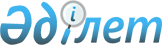 Об утверждении профессионального стандарта в деятельности по шелководству
					
			Утративший силу
			
			
		
					Приказ Министра сельского хозяйства Республики Казахстан от 21 января 2014 года № 20/53. Зарегистрирован в Министерстве юстиции Республики Казахстан 21 мая 2014 года № 9448. Утратил силу приказом Министра сельского хозяйства Республики Казахстан от 20 декабря 2020 года № 393.
      Сноска. Утратил силу приказом Министра сельского хозяйства РК от 20.12.2020 № 393 (вводится в действие по истечении десяти календарных дней после дня его первого официального опубликования).
      В соответствии с пунктом 3 статьи 138-5 Трудового кодекса Республики Казахстан от 15 мая 2007 года и постановлением Правительства Республики Казахстан от 29 апреля 2013 года № 406 "Об утверждении распределения и Правил использования средств на разработку профессиональных стандартов на 2013 год", ПРИКАЗЫВАЮ:
      1. Утвердить профессиональный стандарт в деятельности по шелководству.
      2. Департаменту животноводства (Ахметов Е.К.) принять меры к внедрению профессионального стандарта в порядке, установленном законодательством Республики Казахстан.
      3. Управлению социальной политики (Лепешко С.С.) обеспечить в установленном законодательством порядке государственную регистрацию настоящего приказа в Министерстве юстиции Республики Казахстан и его официальное опубликование.
      4. Контроль за исполнением настоящего приказа возложить на Управление социальной политики (Лепешко С.С.).
      5. Настоящий приказ вводится в действие по истечении десяти календарных дней со дня первого официального опубликования.
      Согласовано   
      Министр труда и   
      социальной защиты населения   
      Республики Казахстан   
      ___________ Т. Дуйсенова   
      от 7 апреля 2014 года Профессиональный стандарт
в деятельности по шелководству
1. Общие положения
      1. Профессиональный стандарт в деятельности по шелководству (далее - ПС) предназначен для:
      1) регулирования взаимодействия трудовой сферы и сферы профессионального образования;
      2) регламентации требований для разработки программ подготовки, повышения квалификации и профессиональной переподготовки;
      3) регламентации требований для оценки компетенций работников при аттестации и сертификации персонала;
      4) выработки единых требований к содержанию профессиональной деятельности, обновления квалификационных требований, отвечающих современным потребностям рынка труда;
      5) решения широкого круга задач в области управления персоналом;
      6) разработки образовательных стандартов, учебных планов, модульных учебных программ, а также разработки соответствующих учебно-методических материалов;
      7) проведения оценки профессиональной подготовленности и подтверждения соответствия квалификации специалистов.
      2. Основными пользователями ПС являются:
      1) выпускники организаций образования, работники;
      2) руководители и работники организаций, руководители и специалисты подразделений управления персоналом организаций;
      3) специалисты, разрабатывающие образовательные программы;
      4) специалисты в области оценки профессиональной подготовленности и подтверждения соответствия квалификации специалистов.
      3. На основе ПС могут разрабатываться внутренние, корпоративные стандарты организаций на функциональные модели деятельности, должности, повышение квалификации, аттестацию работников, систему стимулирования труда и другие.
      4. В настоящем ПС применяются следующие термины и определения:
      1) квалификация – степень профессиональной подготовленности работника к выполнению конкретного вида работы;
      2) квалификационный уровень/уровень квалификации – уровень требований к квалификации (компетенциям) работника, отражающий сложность, самостоятельность и ответственность выполняемых работ;
      3) предмет труда – предмет, на который направлены действия работника с целью создания продукта при помощи определенных средств труда;
      4) средства труда – средства, используемые работником для преобразования предмета труда из исходного состояния в продукт;
      5) вид трудовой деятельности – составная часть области профессиональной деятельности, сформированная целостным набором трудовых функций и необходимых для их выполнения компетенций;
      6) трудовая функция – интегрированный и относительно автономный набор трудовых действий, определяемых бизнес-процессом и предполагающий наличие необходимых компетенций для их выполнения в рамках конкретного вида трудовой деятельности;
      7) область профессиональной деятельности – совокупность видов трудовой деятельности отрасли, имеющая общую интеграционную основу (аналогичные или близкие назначение, объекты, технологии, в том числе средства труда) и предполагающая схожий набор трудовых функций и компетенций для их выполнения;
      8) ПС – стандарт, определяющий в конкретной области профессиональной деятельности требования к уровню квалификации, компетенций, содержанию, качеству и условиям труда;
      9) единица ПС – структурный элемент ПС, содержащий развернутую характеристику конкретной трудовой функции, которая является целостной, завершенной, относительно автономной и значимой для данного вида трудовой деятельности;
      10) профессия – основной род занятий трудовой деятельности человека, требующий определенных знаний, умений и практических навыков, приобретаемых в результате специальной подготовки и подтверждаемых соответствующими документами об образовании;
      11) компетенция – способность работника применять в профессиональной деятельности знания и умения;
      12) должность – структурная единица работодателя, на которую возложен круг должностных полномочий и должностных обязанностей;
      13) задача – совокупность действий, связанных с реализацией трудовой функции и достижением результата с использованием конкретных предметов и средств труда;
      14) отрасль – совокупность предприятий и организаций, для которых характерна общность выпускаемой продукции, технологии производства, основных фондов и профессиональных навыков работающих;
      15) отраслевая рамка квалификаций (далее - ОРК) – структурированное описание квалификационных уровней, признаваемых в отрасли;
      16) национальная рамка квалификаций (далее - НРК) – структурированное описание квалификационных уровней, признаваемых на рынке труда;
      17) функциональная карта – структурированное описание трудовых функций и задач, выполняемых работником определенного вида деятельности в рамках той или иной области профессиональной деятельности. 2. Паспорт ПС
      5. Вид экономической деятельности (область профессиональной деятельности) Государственный классификатор Республики Казахстан 03-2007: 01.49 Разведение прочих видов животных, 13.10 Прядильное, ткацкое и отделочное производство, 13.20 Производство текстильных изделий.
      6. Основная цель вида экономической (области профессиональной) деятельности: Развитие отрасли шелководства, повышение конкурентоспособности шелка на основе внедрения научно - обоснованных технологий, технического регулирования и индустриализации шелководства и его интеграции с текстильной промышленностью.
      ПС устанавливает в области профессиональной деятельности шелководства, требования к содержанию, качеству, условиям труда, квалификации и компетенции работников.
      7. Виды деятельности, профессии, квалификационные уровни определены в Приложении 1 к настоящему ПС.
      Требования стандарта относятся к видам деятельности и следующим профессиям данной области:
      шелковод;
      лаборант по гренажу;
      запарщик коконов;
      замачивальщик шелка-сырца. 3. Карточка видов трудовой деятельности (профессий)
Параграф 1. Шелковод
      8. Квалификационный уровень по ОРК – 2-3.
      9. Возможные наименования должностей: шелковод.
      10. Профессия "шелковод" обязывает субъекта знать и уметь выполнять задачи, связанные с реализацией основной функции: выполнение работ по выращиванию шелкопряда.
      11. Связь с действующими нормативными документами указана в таблице 1 Приложения 2 к настоящему ПС.
      12. Требования к условиям труда, образованию и опыту работы шелковода приведены в таблице 2 Приложения 2 к настоящему ПС.
      13. Перечень единиц ПС, определяющий трудовые функции, выполняемые шелководом, указаны в таблице 3 Приложения 2 к настоящему ПС.
      14. Описание единиц ПС и трудовые действия, выполняемые шелководом, приведены в таблице 4 Приложения 2 к настоящему ПС.
      15. Требования к компетенции шелковода указаны в таблицах 5, 6, Приложения 2 к настоящему ПС. Параграф 2. Лаборант по гренажу
      16. Квалификационный уровень по ОРК – 2-3.
      17. Возможные наименования должностей: лаборант по гренажу.
      18. Профессия "лаборант по гренажу" обязывает субъекта знать и уметь выполнять задачи, связанные с реализацией основной функции: выполнение работ по обработке грены.
      19. Связь с действующими нормативными документами указана в таблице 1 Приложения 3 к настоящему ПС.
      20. Требования к условиям труда, образованию и опыту работы лаборанта по гренажу приведены в таблице 2 Приложения 3 к настоящему ПС.
      21. Перечень единиц ПС, определяющий трудовые функции, выполняемые лаборантом по гренажу, указаны в таблице 3 Приложения 3 к настоящему ПС.
      22. Описание единиц ПС и трудовые действия, выполняемые лаборантом по гренажу, приведена в таблице 4 Приложения 3 к настоящему ПС.
      23. Требования к компетенции лаборанта по гренажу указаны в таблицах 5, 6 Приложения 3 к настоящему ПС. Параграф 3. Запарщик коконов
      24. Квалификационный уровень по ОРК – 3.
      25. Возможные наименования должностей: запарщик коконов.
      26. Профессия "запарщик коконов" обязывает субъекта знать и уметь выполнять задачи, связанные с реализацией основной функции: ведение процесса запаривания коконов.
      27. Связь с действующими нормативными документами указана в таблице 1 Приложения 4 к настоящему ПС.
      28. Требования к условиям труда, образованию и опыту работы запарщика коконов приведены в таблице 2 Приложения 4 к настоящему ПС.
      29. Перечень единиц ПС, определяющий трудовые функции, выполняемые запарщиком коконов, указаны в таблице 3 Приложения 4 к настоящему ПС.
      30. Описание единиц ПС и трудовые действия, выполняемые запарщиком коконов, приведены в таблице 4 Приложения 4 к настоящему ПС.
      31. Требования к компетенции запарщика коконов указаны в таблице 5 Приложения 4 к настоящему ПС. Параграф 4. Замачивальщик шелка-сырца
      32. Квалификационный уровень по ОРК – 2.
      33. Возможные наименования должностей: замачивальщик шелка-сырца.
      34. Профессия "замачивальщик шелка-сырца" обязывает субъекта знать и уметь выполнять задачи, связанные с реализацией основной функции: ведение технологического процесса замачивания шелка-сырца.
      35. Связь с действующими нормативными документами указана в таблице 1 Приложения 5 к настоящему ПС.
      36. Требования к условиям труда, образованию и опыту работы замачивальщика шелка-сырца приведены в таблице 2 Приложения 5 к настоящему ПС.
      37. Перечень единиц ПС, определяющий трудовые функции, выполняемые замачивальщиком шелка-сырца, указан в таблице 3 Приложения 5 к настоящему ПС.
      38. Описание единиц ПС и трудовые действия, выполняемые замачивальщиком шелка-сырца, приведены в таблице 4 Приложения 5 к настоящему ПС.
      39. Требования к компетенции замачивальщика шелка-сырца указаны в таблице 5 Приложения 5 к настоящему ПС. 4. Разработчики ПС
      40. Разработчиком ПС является Министерство сельского хозяйства Республики Казахстан.
      41. Лист согласования, экспертиза и регистрация ПС приведены в приложении 6 к настоящему ПС.
      Виды деятельности, профессии, квалификационные уровни
      Таблица 1. Связь с действующими нормативными документами
      Таблица 2. Требования к условиям труда, образованию и опыту
      работы шелковода
      Таблица 3. Перечень единиц ПС, определяющий трудовые функции,
      выполняемые шелководом
      Таблица 4. Описание единиц ПС, выполняемые шелководом
      Таблица 5. Требования к компетенциям шелковода
      2-го квалификационного уровня ОРК
      Таблица 6. Требования к компетенциям шелковода
      3-го квалификационного уровня ОРК
      Таблица 1. Связь с действующими нормативными документами
      Таблица 2. Требования к условиям труда, образованию и опыту
      работы лаборанта по гренажу
      Таблица 3. Перечень единиц ПС, определяющий трудовые функции,
      выполняемые лаборантом по гренажу
      Таблица 4. Описание единиц ПС, выполняемых лаборантом по
      гренажу
      Таблица 5. Требования к компетенциям лаборанта по гренажу
      2-го квалификационного уровня ОРК
      Таблица 6. Требования к компетенциям лаборанта по гренажу
      3-го квалификационного уровня ОРК
      Таблица 1. Связь с действующими нормативными документами
      Таблица 2. Требования к условиям труда, образованию и опыту
      работы запарщика коконов
      Таблица 3. Перечень единиц ПС, определяющий трудовые функции,
      выполняемые запарщиком коконов
      Таблица 4. Описание единиц ПС, выполняемых запарщиком коконов
      Таблица 5. Требования к компетенциям запарщика коконов
      3-го квалификационного уровня ОРК
      Таблица 1. Связь с действующими нормативными документами
      Таблица 2. Требования к условиям труда, образованию и опыту
      работы замачивальщика шелка-сырца
      Таблица 3. Перечень единиц ПС, определяющий трудовые функции,
      выполняемые замачивальщиком шелка-сырца
      Таблица 4. Описание единиц профессионального стандарта ПС,
      выполняемых замачивальщиком шелка-сырца
      Таблица 5. Требования к компетенциям замачивальщика
      щелка-сырца 2-го квалификационного уровня ОРК
      Лист согласования
      Настоящий ПС зарегистрирован ________________________________________
      Внесен в Реестр профессиональных стандартов рег. № __________________
      Письмо (протокол) № __________________ Дата _________________________
					© 2012. РГП на ПХВ «Институт законодательства и правовой информации Республики Казахстан» Министерства юстиции Республики Казахстан
				
Министр
А. МамытбековУтвержден
приказом Министра
сельского хозяйства
Республики Казахстан
от 21 января 2014 года № 20/53Приложение 1
к профессиональному стандарту
в деятельности по шелководству
№
п/п
Наименование вида
деятельности
Наименование
профессии с учетом
тенденций рынка труда
Наименование
профессии согласно государственному классификатору занятий
01-2005
Квалификационный уровень ОРК
1.
Шелководство
Шелковод
Шелковод
2-3
2.
Шелководство
Лаборант по гренажу
Лаборант по гренажу
2-3
3.
Шелководство
Запарщик коконов
Запарщик коконов
3
4.
Шелководство
Замачивальщик шелка-сырца
Замачивальщик шелка-сырца
2Приложение 2
к профессиональному стандарту
в деятельности по шелководству
Государственный классификатор занятий Республики Казахстан (ГКЗ)
Государственный классификатор занятий Республики Казахстан (ГКЗ)
Базовая группа
6123 Шелковод
Единый тарифно-квалификационный справочник работ и профессий рабочих (ЕТКС)
Единый тарифно-квалификационный справочник работ и профессий рабочих (ЕТКС)
Выпуск, раздел ЕТКС
Выпуск 64, раздел: Работа и профессии рабочих в животноводстве
Профессия по ЕТКС
Шелковод
Квалификационный
уровень ОРК
Разряды по ЕТКС
2
2
3
4-5
Возможные места работы по профессии (предприятия, организации)
Возможные места работы по профессии (предприятия, организации)
Шелководческая ферма
Шелководческая ферма
Вредные и опасные условия труда
Вредные и опасные условия труда
Развитие ряда заболеваний органов кожи и подкожной клетчатки
Развитие ряда заболеваний органов кожи и подкожной клетчатки
Особые условия допуска к работе
Особые условия допуска к работе
В соответствии с законодательством Республики Казахстан
В соответствии с законодательством Республики Казахстан
Квалификационный уровень ОРК
Уровень профессионального образования и обучения
Уровень профессионального образования и обучения
Требуемый опыт работы
2
Практический опыт и/или профессиональная подготовка (краткосрочные курсы на базе организации образования или обучение на предприятии) при наличии общего, среднего образования, но не ниже основного среднего
Практический опыт и/или профессиональная подготовка (краткосрочные курсы на базе организации образования или обучение на предприятии) при наличии общего, среднего образования, но не ниже основного среднего
Не требуется
3
Практический опыт и/или профессиональная подготовка (курсы на базе организации образования по программам профессиональной подготовки до одного года или обучение на предприятии) при наличии общего среднего образования или технического и профессионального образования на базе основного среднего образования без практического опыта
Практический опыт и/или профессиональная подготовка (курсы на базе организации образования по программам профессиональной подготовки до одного года или обучение на предприятии) при наличии общего среднего образования или технического и профессионального образования на базе основного среднего образования без практического опыта
Не менее 1 года
на 2 уровне
Шифр
трудовой функции
Наименование трудовой функции
(единицы профессионального стандарта)
1
Заготовка трав и соломы для коконников, доставка их к червоводням; поделка коконников из соломы на станках; размотка рулонов и нарезка подстилочной бумаги; заготовка, подработка и доставка к червоводням корма для гусениц 3 - 5 возрастов; очистка коконов вручную; пошивка и натягивание равендука на стеллажах, навешивание занавесей теневых сушилок
2
Пересыпка принятых коконов в тару заготпункта, относка их к месту временного хранения или к механическим коконосушилкам (паровым морилкам), загрузка в механические сушилки или паровые морилки и выгрузка из них, относка заморенных, полусухих коконов на стеллажи теневой сушилки; затаривание сухих коконов в канары и укладка в бунты, перелопачивание коконов на стеллажах теневых коконосушилок, выборка коконов карапачаха
3
Снятие коконов с коконников, сортировка по качеству и упаковка их для отправки; организация и проведение крупных выкормок шелкопряда в червоводнях и общественных помещениях
4
Замачивание живых и сушка сортовых коконов паром в кокономорильных камерах, на конвейерных и ящичных коконосушилка; закатывает в камеру и выкатывает тележки с коконами из камеры; поддерживает заданную температуру в камере и следит за процессом замачивание в соответствии с режимом; проводит инкубацию грены
Шифр трудовой функции
Предметы
труда
Средства
труда
Задачи
(трудовые действия)
1
Трава, солома, коконы, подстилочный напор, рамы, равендук
Дрок, вереск, чернобобыльник, перекати-поле, материалы для подстилки, бумага, рулоны, стеллаж, сушилка
1-1) Дать удобное для завивки кокона место, в котором червь находил бы как можно больше точек прикрепления для шелковичных нитей, идущих в основу кокона
1
Трава, солома, коконы, подстилочный напор, рамы, равендук
Дрок, вереск, чернобобыльник, перекати-поле, материалы для подстилки, бумага, рулоны, стеллаж, сушилка
1-2) Разматать рулоны и нарезать подстилочный напор; застилать рамы бумагой
2
Коконы, коконосушарки, кенары, бунты
Паровые морилки, перчатки, халат, транспорт, мешки, коконы сушки, стеллаж, перчатки, халат
2-1) Пересыпать принятые коконы в тару заготовительного пункта, относит их к месту временного хранения или к механическим коконосушарок (паровых морилок)
2
Коконы, коконосушарки, кенары, бунты
Паровые морилки, перчатки, халат, транспорт, мешки, коконы сушки, стеллаж, перчатки, халат
2-2) Загружать в механические сушилки или в паровые морилки и выгружать из них, полусухие коконы на стеллажи теневой сушки; забирать сухие коконы в кенары и заключать в бунты
3
Коконы, шелкопряд, червоводня
Инструменты для сушки коконов, полки, камера, термометр, гидрометр
3-1) Организовывать и проводить большие вскармливания шелкопряда в червоводнях и общественных помещениях; cушить коконы; снимать с котла, раскладывать на полках для полной просушки
4
Коконы, котел
Камера, термометр, гидрометр
4-1) Сушить коконы; снимать с котла, раскладывать на полках для полной просушки; проводить инкубацию грены
Шифр
задачи
Личностные и
профессиональные
компетенции
Умения
и навыки
Знания
1-1)
Решение стандартных задач с применением основных практических
и познавательных навыков
самостоятельно
Решение однотипных практических задач
для размещения коконов для завивки
Знания, полученные в процессе
профессиональной подготовки
1-2)
Ответственность за результаты и
качество работы в рамках размотки рулонов и нарезки подстилочного напора
Выбор способа действий по заданному инструкциями алгоритму и коррекция действий в
соответствии с условиями рабочей
ситуации
Знание основных и простых инструментов, оборудования,
процедуры процессов работы
2-1)
Ответственность за результаты и качество работы в рамках
Умеет применять основные практические и познавательные навыки для выполнения несложных практических задач
Знания, полученные в процессе
профессиональной подготовки
Шифр
задачи
Личностные и
профессиональные
компетенции
Умения
и навыки
Знания
2-2)
Ответственность в рамках загрузки коконов
Умение решать стандартные и
простые практические задачи
Практико-ориентированные профессиональные знания, полученные в процессе профессиональной подготовки
3-1)
Понимание исполнительской деятельности, включающей проведение вскармливания шелкопряда
Выбор способов действий из
известных на основе знаний и
практического опыта
Знание основных принципов использования, техобслуживания, перемещения, сохранности и складирования инструментов и оборудования, материалов, используемых в трудовой деятельностиПриложение 3
к профессиональному стандарту
в деятельности по шелководству
Государственный классификатор занятий Республики Казахстан (ГКЗ)
Государственный классификатор занятий Республики Казахстан (ГКЗ)
Базовая группа
6123 Лаборант по гренажу
Единый тарифно-квалификационный справочник работ и
профессий рабочих (ЕТКС)
Единый тарифно-квалификационный справочник работ и
профессий рабочих (ЕТКС)
Выпуск, раздел ЕТКС
Выпуск 64, раздел: Работа и профессии рабочих в животноводстве
Профессия по ЕТКС
Лаборант по гренажу
Квалификационный
уровень ОРК
Разряды по ЕТКС
2
2
3
3-5
Возможные места работы по профессии (предприятия, организации)
Возможные места работы по профессии (предприятия, организации)
Лаборатории пробирного анализа, химико-бактериологического анализа шелководческой станции, гренажного завода
Лаборатории пробирного анализа, химико-бактериологического анализа шелководческой станции, гренажного завода
Вредные и опасные условия труда
Вредные и опасные условия труда
Заболевание кожи, легких, хронический ринит, аллергия
Заболевание кожи, легких, хронический ринит, аллергия
Особые условия допуска к работе
Особые условия допуска к работе
В соответствии с законодательством Республики Казахстан
В соответствии с законодательством Республики Казахстан
Квалификационный
уровень ОРК
Уровень профессионального образования и обучения
Уровень профессионального образования и обучения
Требуемый опыт работы
2
Практический опыт и/или профессиональная подготовка (краткосрочные курсы на базе организации образования или обучение на предприятии) при наличии общего, среднего образования, но не ниже основного среднего
Практический опыт и/или профессиональная подготовка (краткосрочные курсы на базе организации образования или обучение на предприятии) при наличии общего, среднего образования, но не ниже основного среднего
Не требуется
3
Практический опыт и/или профессиональная подготовка (курсы на базе организации образования по программам профессиональной подготовки до одного года или обучение на предприятии) при наличии общего среднего образования или технического и профессионального образования на базе основного среднего образования без практического опыта
Практический опыт и/или профессиональная подготовка (курсы на базе организации образования по программам профессиональной подготовки до одного года или обучение на предприятии) при наличии общего среднего образования или технического и профессионального образования на базе основного среднего образования без практического опыта
Не менее 1 года на 2 уровне
Шифр трудовой функции
Наименование трудовой функции
(единицы профессионального стандарта)
1
Высыпка коконов персе из клеток и изоляторов, сортировка персе, набивка в канары с отноской в прессы; очистка грены; соскабливание клеющих пород грены с эмульсированных мешочков и противней; объединение партий коконов и засыпка в клетки, стеллажи, их высыпка, переноска и набивка в мешки; регистрация температуры, влажности в гренохранилище
2
Спаривание, распаривание бабочек, укладка их в изоляторы и мешочки для откладки грены; взрезывание коконов с выемкой куколок, растирание куколок; микроскопирование препаратов
3
Приемка коконов от шелководов по сортам, сортировка коконов на племенные и сортосмесь; определение пола коконов племенной партии на аппаратах; обработка грены летнего направления в растворе соляной кислоты
Шифр
трудовой функции
Предметы
труда
Средства
труда
Задачи
(трудовые действия)
1
Коконы, персе, канары, покровные и предметные стекла, грена
Клетки и изоляторы, прессы, моющие средства, инструменты, перчатки, халат, мешок, клетка, ящик, коробка, корзина
1-1) Высыпать коконы персе из клеток, изоляторов, мыть, просушивать, просеивать и расфасовывать грены; объединять партии коконов и засыпка в клетки, стеллажи, их высыпка, переноска; высыпать набивки коконов в мешки
2
Грена, бабочки, коконы, куколки
Клетки и изоляторы, мешочки, инструменты для спаривания
2-1) Спаривать, распаривать бабочек, укладывать их в изоляторы и мешочки для откладки грены; изолировать самок в бумажные мешочки; сортировать персе, набивать в канары с отноской в прессы
3
Коконы
Инструменты, аппарат, куколки, аппарат, инструменты, лаборатория
3-1) Определить пол коконов племенной партии на аппаратах; определить сортовый состав коконов
Шифр задачи
Личностные и
профессиональные
компетенции
Умения
и навыки
Знания
1-1)
Ответственность в рамках высыпки коконов персе из клеток, изоляторов, мытья ступочек с пестиками, покровных и предметных стекол
Умение решать стандартные и
простые
практические задачи
Практико-ориентированные профессиональные знания, полученные в процессе профессиональной подготовки
2-1)
Понимание исполнительской деятельности, включающей спаривания, распаривания бабочек
Выбор способов действий из
известных на основе знаний и практического опыта
Знания основных принципов использования, техобслуживания, перемещения, сохранности и складирования инструментов и оборудования, материалов, используемых в трудовой деятельности
Шифр задачи
Личностные и
профессиональные
компетенции
Умения
и навыки
Знания
1-1)
Ответственность в рамках высыпки коконов персе из клеток, изоляторов, мытья ступочек с пестиками, покровных и предметных стекол
Умение решать стандартные и
простые практические задачи
Практико-ориентированные профессиональные знания, полученные в процессе профессиональной подготовки
2-1)
Понимание исполнительской деятельности, включающей спаривания, распаривания бабочек
Выбор способов действий из
известных на основе знаний и
практического опыта
Знания основных принципов использования, техобслуживания, перемещения, сохранности и складирования инструментов и оборудования, материалов, используемых в трудовой деятельности
3-1)
Понимание исполнительской деятельности, включающей определение пола кокона
Умение решать стандартные практические задачи
Знание технологии преобразования предмета, планирования и организации трудаПриложение 4
к профессиональному стандарту
в деятельности по шелководству
Государственный классификатор занятий Республики Казахстан (ГКЗ)
Государственный классификатор занятий Республики Казахстан (ГКЗ)
Базовая группа
7431 Запарщик коконов
Единый тарифно-квалификационный справочник работ и профессий рабочих (ЕТКС)
Единый тарифно-квалификационный справочник работ и профессий рабочих (ЕТКС)
Выпуск, раздел ЕТКС
Выпуск 44, раздел 8. Шелкомотальное производство
Профессия по ЕТКС
Запарщик коконов
Квалификационный
уровень ОРК
Разряды по ЕТКС
3
4
Возможные места работы по профессии (предприятия, организации)
Возможные места работы по профессии (предприятия, организации)
Шелкомотальное производство, трикотажное производство, шерстяное производство
Шелкомотальное производство, трикотажное производство, шерстяное производство
Вредные и опасные условия труда
Вредные и опасные условия труда
Заболевание кожи, легких, хронический ринит, аллергия
Заболевание кожи, легких, хронический ринит, аллергия
Особые условия допуска к работе
Особые условия допуска к работе
В соответствии с законодательством Республики Казахстан
В соответствии с законодательством Республики Казахстан
Квалификационный уровень ОРК
Уровень профессионального образования и обучения
Уровень профессионального образования и обучения
Требуемый опыт работы
3
Практический опыт и/или профессиональная подготовка (курсы на базе организации образования по программам профессиональной подготовки до одного года или обучение на предприятии) при наличии общего среднего образования или технического и профессионального образования на базе основного среднего образования без практического опыта
Практический опыт и/или профессиональная подготовка (курсы на базе организации образования по программам профессиональной подготовки до одного года или обучение на предприятии) при наличии общего среднего образования или технического и профессионального образования на базе основного среднего образования без практического опыта
Не требуется при наличии профессиональной подготовки, либо не менее 1 года на предыдущих позициях
Шифр
трудовой функции
Наименование трудовой функции
(единицы профессионального стандарта)
1
Ведение процесса запаривания коконов на механическом кокономотальном станке или машине, с агрегированной с автоматическими кокономотальными станками; обеспечение запарочного котелка или канала обслуживаемой машины "новыми" и "старыми" коконами в заданном соотношении и нахождение концов коконных нитей
2
Раздельная растряска коконов, очистка коконных нитей; отделение коконов, имеющих концы нитей, от бесконцовых коконов, очистка зоны растряски коконов от многоконцовых коконов, пленок
3
Регулирование подачи порций коконов в чашки-лотки конвейера для транспортирования коконов; обеспечение подачи коконов в канал обслуживаемой машины для обработки щетками
Шифр трудовой функции
Предметы
труда
Средства
труда
Задачи
(трудовые действия)
1
Коконы
Кокономотальная машина, кокономотальный станок
1-1) Вести процесс запаривания коконов на механическом кокономотальном станке или машине; сагрегированной с автоматическими кокономотальными станками; обеспечивать запарочного котелка "новыми" и "старыми" коконами в заданном соотношении; находить концы коконных нитей
2
Коконная нить, концы нитей, очищенные коконы
Кокономотальная машина, таз, перчатки
2-1) Очищать коконные нити; выгружать коконы с очищенными и найденными концами нитей в таз; отделять коконы; встряхивать коконы вручную для очистки коконных нитей от слетов и отделения коконов найденными концами нитей от коконов без концов нитей
3
Коконы, порции коконов
Чашки-лотки, перчатки, обслуживаемая машина, средства для обработки
3-1) Регулировать порции чашки-лотки коконов; подавать коконы в канал обслуживаемой машины для обработки щетками; контролировать обработку
Шифр задачи
Личностные и
профессиональные
компетенции
Умения
и навыки
Знания
1-1)
Ответственность в рамках процесса запаривания коконов
Умение решать стандартные и
простые практические задачи
Практико-ориентированные профессиональные знания, полученные в процессе профессиональной подготовки
2-1)
Понимание исполнительской деятельности, включающей очищение коконных нитей, выгрузки коконов с очищенными и найденными концами нитей в таз
Навыки выбора способов действий из
известных на основе знаний и
практического опыта
Знание основных принципов использования, техобслуживания, перемещения, сохранности и складирования инструментов и оборудования, материалов, используемых в трудовой деятельности
3-1)
Понимание исполнительской деятельности, включающей регулирования порции чашки-лотки коконов
Умение решать стандартные практические задачи
Знание технологии преобразования предмета, планирование и организацию трудаПриложение 5
к профессиональному стандарту
в деятельности по шелководству
Государственный классификатор занятий Республики Казахстан (ГКЗ)
Государственный классификатор занятий Республики Казахстан (ГКЗ)
Базовая группа
9350 Замачивальщик шелка-сырца
Единый тарифно-квалификационный справочник работ и профессий рабочих (ЕТКС)
Единый тарифно-квалификационный справочник работ и профессий рабочих (ЕТКС)
Выпуск, раздел ЕТКС
Выпуск 44, раздел 2. Общие профессии производства текстиля
Профессия по ЕТКС
Замачивальщик шелка-сырца
Квалификационный
уровень ОРК
Разряды по ЕТКС
2
2
Возможные места работы по профессии (предприятия, организации)
Возможные места работы по профессии (предприятия, организации)
Шелкомотальное производство, трикотажное производство, шерстяное производство
Шелкомотальное производство, трикотажное производство, шерстяное производство
Вредные и опасные условия труда
Вредные и опасные условия труда
Отсутствуют
Отсутствуют
Особые условия допуска к работе
Особые условия допуска к работе
В соответствии с законодательством Республики Казахстан
В соответствии с законодательством Республики Казахстан
Квалификационный
уровень ОРК
Уровень профессионального образования и обучения
Уровень профессионального образования и обучения
Требуемый опыт работы
2
Практический опыт и/или профессиональная подготовка (краткосрочные курсы на базе организации образования или обучение на предприятии) при наличии общего, среднего образования, но не ниже основного среднего
Практический опыт и/или профессиональная подготовка (краткосрочные курсы на базе организации образования или обучение на предприятии) при наличии общего, среднего образования, но не ниже основного среднего
Не требуется
Шифр
трудовой функции
Наименование трудовой функции
(единицы профессионального стандарта)
1
Ведение технологического процесса замачивания шелка-сырца согласно установленному режиму в ванне, вакуум-аппарате; подготовка шелка к замачиванию: завертывание в салфетку и укладывание в ванну, вакуум-аппарат, установка стержней с шелком-сырцом в кассету и загрузка в бак
2
Раздельная растряска коконов и очистка коконных нитей; приготовление эмульсии для замачивания по рецептам
3
Наблюдение за температурой, давлением и направлением циркуляции эмульсии; выгрузка шелка, укладка и установка стержней шелка-сырца на тележку, транспортирование; cбор мотовил и стержней
Шифр трудовой функции
Предметы
труда
Средства
труда
Задачи
(трудовые действия)
1
Шелк-сырец, коконы, размоточная машина
Ванна, вакуум-аппарат, вода, мотальный таз, бак, кассета, средства для замачивания
1-1) Вести технологический процесс замачивания шелка-сырца согласно установленному режиму в ванне; разматывать при погружении коконов в воду в мотальном тазу размоточной машины, завертывать в салфетку и укладывание в ванну, вакуум-аппарат; установить стержень с шелком-сырцом в кассету и загрузить в бак
2
Коконная нить, коконная оболочка, эмульсия, шелк-сырец
Серацин, бак, вода, уксусная кислота
2-1) Размягчать коконную оболочку и очищать коконных нитей; приготовить эмульсию для замачивания по рецептам, в приготовленную эмульсию погружать шелк-сырец и замачивать
3
Эмульсия, термометр
Термометр, гидрометр, градусник
3-1) Наблюдать за температурой эмульсии; наблюдать за давлением и направлением циркуляции эмульсии, выгружать шелк, устанавливать стержни шелка-сырца на тележку и транспортировка
Шифр
задачи
Личностные и
профессиональные
компетенции
Умения
и навыки
Знания
1-1)
Решение однотипных практических задач в рамках ведения технологический процесс замачивания шелка-сырца
Решение стандартных практических задач
и достижение поставленных результатов
Знания, полученные в процессе
профессиональной подготовки
2-1)
Ответственность за результаты и качество работы в рамках процесса размягчения коконной оболочки и очистки коконных нитей и приготовления эмульсии
Выбор способа действий по заданному инструкциями алгоритму
Знание основных и простых инструментов, оборудования, процедуры процессов работы
3-1)
Несет ответственность за
собственное здоровье и безопасность, за здоровье и безопасность других
Умеет применять основные практические и познавательные навыки для выполнения несложных практических задач
Знания, полученные в процессе профессиональной подготовкиПриложение 6
к профессиональному стандарту
в деятельности по шелководству
Название организации
Министерство труда и социальной защиты населения Республики Казахстан